Mateusz Bachłaj awansował na stanowisko PR Specialist w WĘC Public Relations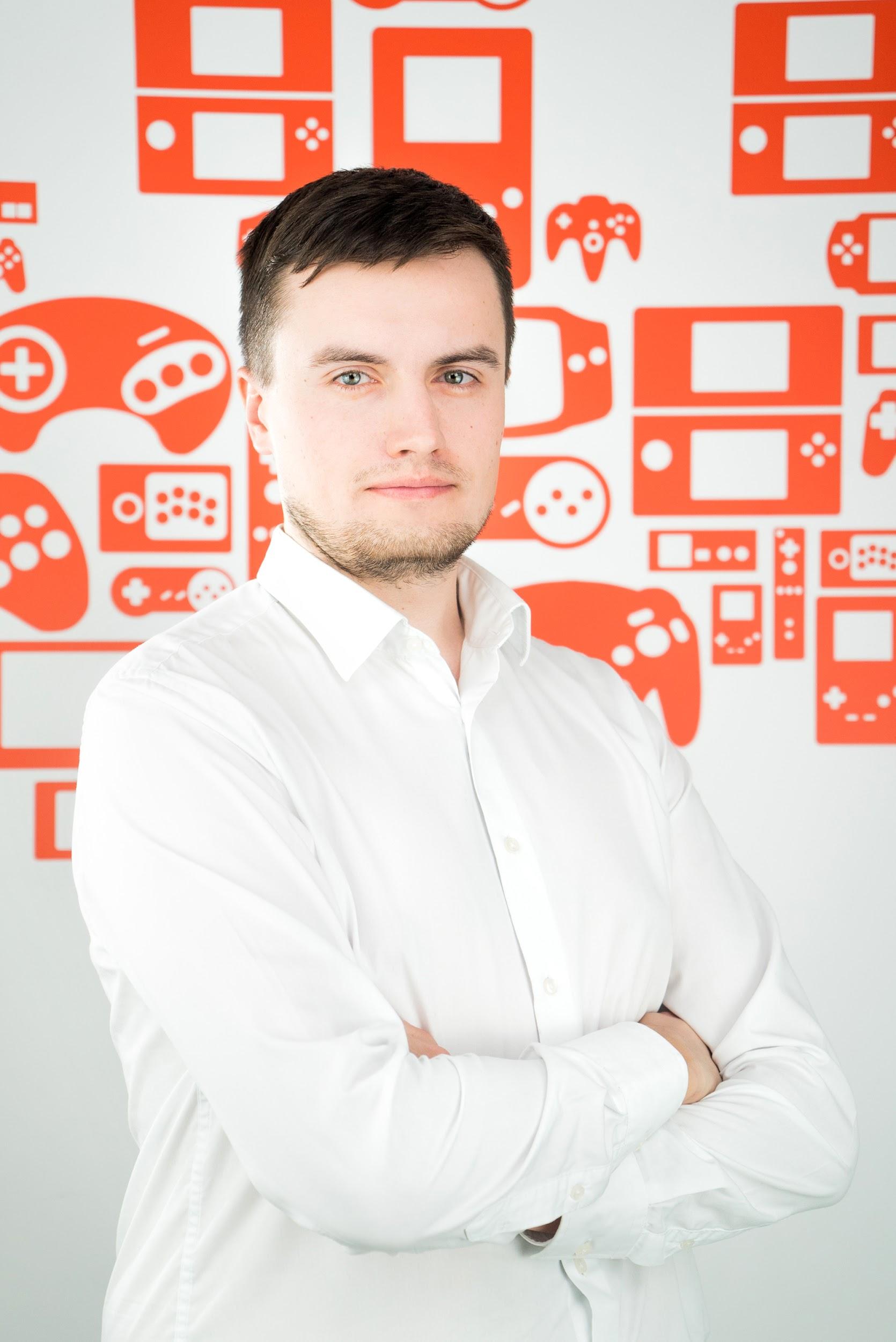 W zespole krakowskiej agencji WĘC Public Relations, Mateusz Bachłaj otrzymał awans ze stanowiska Senior PR Executive na PR Specialist. Mateusz Bachłaj jest związany z WĘC Public Relations od października 2017 roku, gdzie do sierpnia 2018 roku pracował jako PR Executive, a od września 2018 do stycznia 2019 roku, jako Senior PR Executive. Awans na nowe stanowisko jest jego drugim w przeciągu 5 miesięcy.W zakresie obowiązków na stanowisku Senior PR Executive znajdowała się odpowiedzialność za powierzone projekty i ich realizację, w ramach obsługi PR Fantasy Expo, w tym Polskiej Ligi Esportowej, oraz media relations dla marek Acer i Predator.Na stanowisku PR Specialist zakres obowiązków zostaje poszerzony o rozwój projektów, zarządzanie zespołami projektowymi oraz dostosowywanie działań do najnowszych trendów social media, digital marketing i PR.Mateusz Bachłaj przed związaniem się z WĘC Public Relations był redaktorem TVN 24.O agencji WĘC Public Relations
WĘC Public Relations jest jedyną krakowską agencją PR, specjalizującą się w prowadzeniu działań komunikacyjnych dla klientów z sektora IT, w której pracownicy łączą znajomość branży z fascynacją nowymi technologiami. Agencja powstała w 2011 roku i stawia na wieloletnie doświadczenie połączone z kierunkowym, technicznym wykształceniem, czego efektem są skuteczne kampanie wizerunkowe dla klientów z segmentu IT i elektroniki użytkowej. 
Więcej o projektach agencji: media.wec24.pl